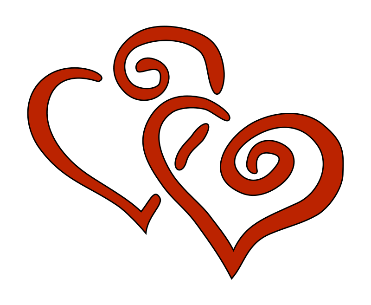 Happy February!It is hard to believe, but we are now more than halfway through first grade.  Your students have made incredible gains!  I am so proud of all we have accomplished.We will be finishing up our Wonders unit about change over time before February vacation.  Our next unit is all about animals!  I am excited to teach the Transformer Turtles how to do research to learn more about animals.We have some exciting days coming up in the next couple of weeks.  On Friday of this week, we will celebrate our 100th day of school (unless we have a snow day between now and then).  The 100th day will be filled with lots of fun activities!On Valentine’s Day, we have a busy schedule!  We will take a trip to the Historical Society, and we also have the Kids’ Heart Challenge.  We will celebrate the holiday by exchanging Valentines and having a special snack.  Students who bring Valentines should bring one for each classmate.  A list of the students and teachers in our class is provided below. Students are responsible for bringing in their own “mailbox” for their Valentines.  This can be a tissue or shoe box or even a small bag.  Please make sure your child’s name is written clearly on it and send the box, along with the Valentines, to school on the 14th.For snack that day, we will make a Friendship Snack Mix!  With very clean hands… please have your child count out 100 little dry snacks.  Put the snacks in a baggie with your child’s name on it.  Students could use cereal, goldfish, nuts, raisins, seeds, you get the idea… We will take turns adding the snacks to a bowl to make one big snack mix.  As each person adds ingredients, he or she will share a friendly compliment for our class.  We will all get our buckets filled and then enjoy a unique snack mix! Please send in on Tuesday the 14th: Valentines, Valentine Box or Bag, and a small baggie of snacks for our Friendship Snack Mix.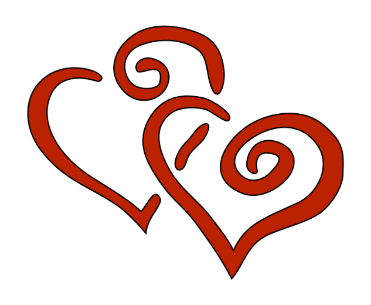 Thank you so much for your support at home! Warmly,Jess WillardWilliamElliotAbbyAutumnAveryCoraMasonZacharyOriannaAlexJustinMilaGavinGradyKalebLeviJacksonBrendanIslaRaymondJosieCamdenMrs. WillardMs. Laura